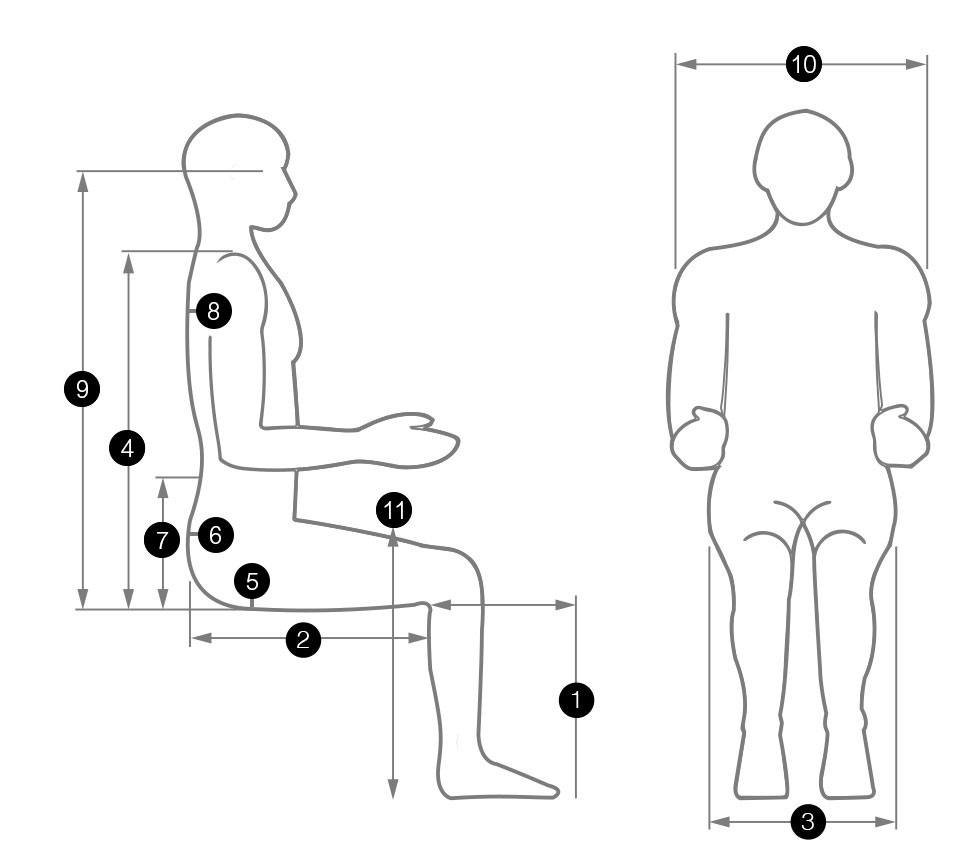 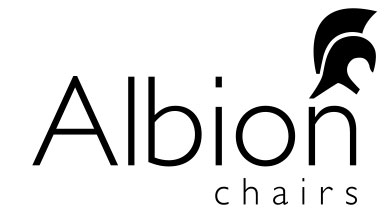 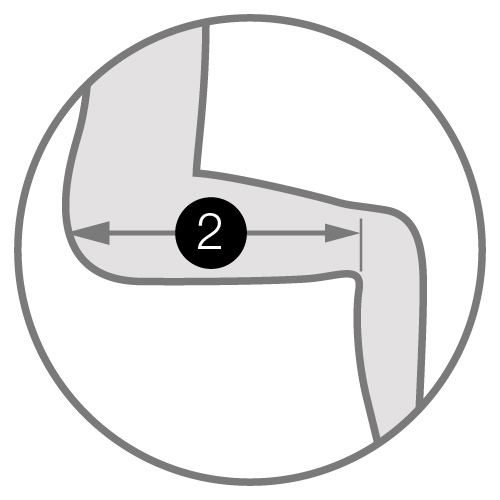 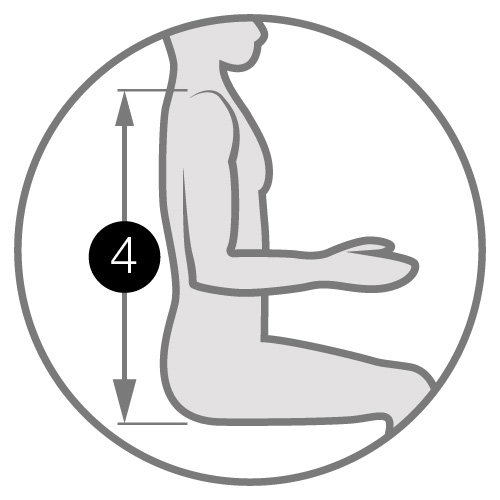 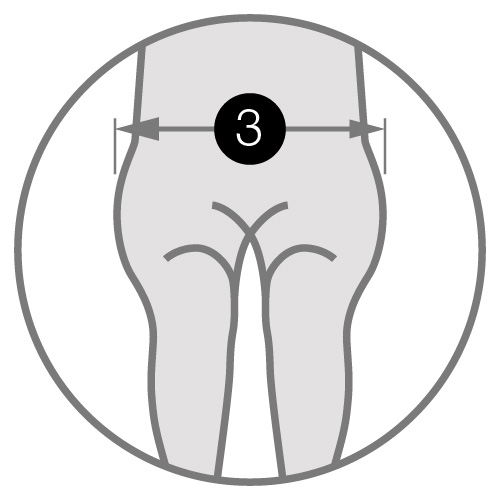 1Leg Height – seat gas lift req2Thigh Length (seat depth)3Hip Width (seat width)4Shoulder Height5Is Coccyx Cut-out req? CC6Is Pelvic/Sacral Support req? SP7Is Lumbar support? L2/LP/L2LP8Is Thoracic Pump req? TP9Is Headrest req? (Operator Eye Height)10Multifunctional Arms? A3B/A5X/FA611Desk Height (to the underside of current desk)Name of End UserWeight (kg / st.) if> than 120kgsHeightBack ConditionChair RecommendationsManifestation (pain encountered + where)(Mobile) phone number(s)EmailNo. of Hours / Week: FT/PT/HOME/OFFICELeft / Right-handed:Can you touch type:Do you need to look at keyboard?Desk Shape / Size:
Width x depth x height to undersideScreen Set-up: 
SGL / DBL / HGT ADJ / Monitor Arm?Keyboard Positioning: 
Close / Away Reaching? / 90°Mouse: 
Wired / Remote / Ergo / RESTRICTED?Document Layout: Do you need to 
have documents around you or paperless?Telephone Set-up:
Headset? Hold phone at the same time as typing?Do you currently have a footrest?Current Chair:Adjustability:Deskspace:
Tidy / clear?Cable Management:Lighting:Legroom / Mobility:Laptop: 
Stand, etc.?Eye Test / Varifocals:Breaks:Is There A Standard Fabric?Photo of workplaceNotes